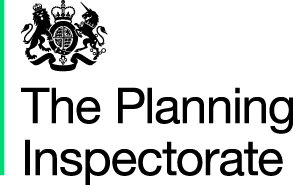 www.gov.ukThe Environmental Permitting (England and Wales) Regulations 2016Environmental Permitting Appeal FormIf you need this document in large print, on audio tape, in Braille or in another language please call 0303 444 5584.WARNING:The appeal must reach the Inspectorate with the statutory appeal deadlines as laid out in Schedule 6 of the above mentioned regulations.PLEASE PRINT CLEARLY IN CAPITALS USING BLACK INKA. APPELLANT DETAILSB. AGENT DETAILS (if applicable)C. REGULATOR DETAILS – ENVIRONMENT AGENCY/LOCAL AUTHORITYD. APPEAL SITE ADDRESSE. GROUNDS OF APPEALPlease indicate the grounds for appeal by ticking whichever box applies and then set out your reasons in section F of this form. F. REASONS FOR APPEALF. REASONS FOR APPEAL (continued)F. REASONS FOR APPEAL (continued)G. CHOICE OF PROCEDUREPlease choose option 1 , 2 or 3 by ticking one box onlyPlease note that we must also take the Environment Agency’s/Local Authority’s preference into account when we decide how the appeal will proceed.H. ESSENTIAL SUPPORTING DOCUMENTSH. ESSENTIAL SUPPORTING DOCUMENTSThe documents listed below, must be sent with your appeal form. If we do not receive all your appeal documents within the statutory appeal period we may not be able to accept it.Please tick the boxes to show the documents you are enclosing.The documents listed below, must be sent with your appeal form. If we do not receive all your appeal documents within the statutory appeal period we may not be able to accept it.Please tick the boxes to show the documents you are enclosing.I. CONFIRMATIONDECLARATIONI understand that:The Planning Inspectorate may use the information I have given for official purposes in connection with the processing of my appeal;Details from this form, including my name, the site description and my grounds of appeal may appear on the Planning Portal.By signing this form I am agreeing to the above use of the information I have provided.I have completed all sections of the appeal form and confirm that the details are correct to the best of my knowledge. (Please Note: signature is not necessary for electronic submissions)For more information about how we process your personal information please see “Environmental Permitting (England and Wales) Regulations 2016 – The appeal procedure guidance.”Please now send this form and all the necessary supporting documents to:Environment Team, The Planning Inspectorate, 3A Eagle Wing, Temple Quay House, 2 The Square, Temple Quay, Bristol, BS1 6PNOr e-mail it to: ETC@planninginspectorate.gov.ukYou also need to send a copy of it to the regulator that issued the Notice.When we receive your appeal form, we will:Check that the appeal is valid and everything is in order;If everything is in order, we will give you an appeal timetable and start date;Inform the regulator of the start date of the appeal (if applicable).If you submit information or representations late we may be unable to consider them, the Inspector may not see them, and they may be returned to you.At the end of the appeal process you will receive the Inspector’s decision, in writing (including details of the Inspector’s reasoning).J. SUPPLEMENTARY SHEET